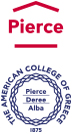 Pierce – ΑΜΕΡΙΚΑΝΙΚΟ ΚΟΛΛΕΓΙΟ ΕΛΛΑΔΟΣ
ΓΥΜΝΑΣΙΟΑρ. Πρωτ: 1332			                             Αγ. Παρασκευή, 13/12/2023 Αξιότιμες/οι Κυρίες/οι,Για την εκπαιδευτική εκδρομή μαθητών του Σχολείου μας στη Λισαβόνα, 
η οποία θα πραγματοποιηθεί στο πλαίσιο των πολιτιστικών προγραμμάτων του Σχολείου μας από Παρασκευή 26 Απριλίου 2024 (αναχώρηση) έως και Δευτέρα 29 Απριλίου 2024 (επιστροφή), παρακαλούμε να  αποστείλετε κλειστή προσφορά, έως και τη Δευτέρα 18 Δεκεμβρίου 2023 και ώρα 10:00, στη Γραμματεία Γυμνασίου (κ. Ναυσικά Τζογάνη –Γραβιάς 6, Αγία Παρασκευή, τηλ. 6009800, εσωτ. 1162). Μετά την παρέλευση της προθεσμίας υποβολής καμία προσφορά δεν θα γίνει δεκτή. Η κατάθεση των προσφορών θα γίνει αυτοπροσώπως και ενυπόγραφα (όχι mail ή fax) παραλαμβάνοντας αριθμό πρωτοκόλλου. Ο σφραγισμένος φάκελος θα πρέπει να φέρει την ένδειξη «Εκδρομή στη Λισαβόνα - υπόψιν κας Κόρδα» και θα περιλαμβάνει την προσφορά σας για τον παρακάτω προορισμό με τις λεπτομέρειες, όπως αυτές περιγράφονται ακολούθως. Οι προσφορές που θα κατατεθούν θα αποσφραγισθούν την ίδια ημέρα, 
Δευτέρα 18 Δεκεμβρίου 2023 και ώρα 12:00, και θα ανακοινωθεί η απόφαση της αρμόδιας επιτροπής. Στη συνέχεια, θα ενημερωθούν όλοι οι συμμετέχοντες και, τέλος, όλες οι προσφορές  θα αναρτηθούν στο http://www.pierce.gr/.ΠΡΟΟΡΙΣΜΟΣ: Λισαβόνα, 26-29 Απριλίου 2024Αριθμός μαθητών:  50-55              Συνοδοί καθηγητές:   4         Σύνολο:            54-59                 Επιθυμούμε τα παρακάτω:Αεροπορικά εισιτήρια με απευθείας πτήση για Λισαβόνα (αναχώρηση με την πρωινή πτήση στις 26/4 και επιστροφή με την τελευταία βραδινή στις 29/4).Τρεις (3) διανυκτερεύσεις σε σύγχρονο ξενοδοχείο 4 αστέρων με πρωινό  σε μπουφέ στην Λισαβόνα.Τρία (3) δείπνα στο ξενοδοχείο.Δύο (2) σύγχρονα λεωφορεία, για αποκλειστική χρήση, διαθέσιμα σε όλη τη διάρκεια της εκδρομής. Τα λεωφορεία θα παραλάβουν την αποστολή κατά την άφιξή της από το αεροδρόμιο της Λισαβόνας.Δύο (2) ελληνόφωνους συνοδούς του Πρακτορείου σε όλη τη διάρκεια της εκδρομής.Εισιτήρια εισόδου στο Oceanarium και στα σημαντικότερα αξιοθέατα της Λισαβόνας (όπου απαιτείται σε όσα αναφέρονται στο παρακάτω Προτεινόμενο Πρόγραμμα).Ασφάλειες αστικής, επαγγελματικής και ταξιδιωτικής ευθύνης σύμφωνα με τη σύμβαση του Υ.ΠΑΙ.Θ. με τον ΗΑΤΤΑ και την κείμενη νομοθεσία. Στις παραπάνω καλύψεις πρέπει απαραιτήτως να περιλαμβάνονται και έξοδα ατυχήματος ή ασθένειας.Φ.Π.Α., διόδια, φόροι αεροδρομίων, επίναυλος καυσίμων, έξοδα στάθμευσης κ.λπ.Για τις παραπάνω υπηρεσίες ζητείται η τελική συνολική τιμή του οργανωμένου ταξιδιού αλλά και η επιβάρυνση ανά μαθητή. Με κάθε προσφορά κατατίθεται από το ταξιδιωτικό γραφείο απαραιτήτως Υπεύθυνη Δήλωση ότι διαθέτει Βεβαίωση Συνδρομής των νόμιμων προϋποθέσεων λειτουργίας του τουριστικού γραφείου, σε ισχύ. Η Επιτροπή Αξιολόγησης, πέραν της τιμής, θα συνεκτιμήσει την ποιότητα και το εύρος των προσφερόμενων υπηρεσιών, τη φερεγγυότητα και την αξιοπιστία του τουριστικού γραφείου, την παρεχόμενη ασφάλεια, την εμπειρία σε σχολικές εκδρομές στο συγκεκριμένο προορισμό και εγγυήσεις για όσα επικαλείται, προκειμένου να επιλέξει την πλέον συμφέρουσα προσφορά. Οι προσφορές που δεν πληρούν επακριβώς τους όρους της προκήρυξης ή δεν θα έχουν τα απαραίτητα δικαιολογητικά θα αποκλειστούν.
Η Επιτροπή Αξιολόγησης επιφυλάσσεται να ελέγξει την επιβεβαίωση της κράτησης των δωματίων με το προτεινόμενο ξενοδοχείο. Στη συνέχεια, θα ενημερωθούν οι συμμετέχοντες και, τέλος, όλες οι προσφορές θα αναρτηθούν στο https://www.pierce.gr/gymnasio/anakoinwseis-gymnasiou/Προτεινόμενο πρόγραμμα26/04/2024Αναχώρηση για ΛισαβόναΠρώτη γνωριμία και ξενάγηση στη Λισαβόνα (Placa Rossio, μεσαιωνικής συνοικίας Αλφάμα, Κάστρο του Αγίου Γεωργίου)ΓεύμαΕπίσκεψη στο OceanariumΔείπνο στο ξενοδοχείο27/04/2024 Πρωινό στο ξενοδοχείοΜονοήμερη εκδρομή στο Πόρτο και ξενάγηση στην πόληΕπιστροφή στη ΛισαβόναΔείπνο στο ξενοδοχείο28/04/23 Πρωινό στο ξενοδοχείοΕπίσκεψη και ξενάγηση στα βασικά αξιοθέατα της Λισαβόνας (Μουσείο με τις Βασιλικές Άμαξες, μοναστήρι των Ιερωνυμιτών, μνημείο των Ανακαλύψεων, Πύργος του Μπελέμ)Γεύμα – πικ νικ στο πάρκο MonsantoΒόλτα στην πόληΔείπνο στο ξενοδοχείο 29/04/24ΠρωινόΕκδρομή σε Σίντρα-Κασκάις-Cabo de RocaΑναχώρηση για ΕλλάδαΠαρατήρησηΤο πρωινό θα θέλαμε να σερβίρεται στις 08:00 και το δείπνο στις 20:30. Με εκτίμηση,Ο Διευθυντής του Γυμνασίου                   								 Ιωάννης Κλαδάς